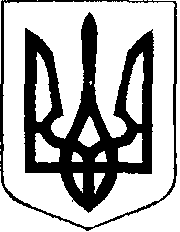                                                У К Р А Ї Н А            Жовківська міська рада  Жовківського району Львівської області	51-а сесія VIІ-го демократичного скликання 				         РІШЕННЯВід                              2020р.    № _______	м. ЖовкваПро затвердження  гр..Ріпаку С.О., Іванову В.О.  проекту землеустрою щодо відведенняземельної ділянки з метою передачі в оренду  для обслуговування нежитлових приміщеньпо вул. Вокзальна, 15 в м.Жовкві.             Розглянувши заяву громадян Ріпака Сергія Олександровича,   Іванова Володимира Олексійовича про затвердження проекту землеустрою щодо відведення земельної ділянки з метою передачі в оренду  для обслуговування нежитлових приміщень по вул. Вокзальна, 15 м.Жовкві, керуючись ст.12, 118, 121, 186 Земельного кодексу України та ст.26 Закону України «Про місцеве самоврядування в Україні», Жовківська міська радаВ И Р І Ш И Л А:	           1. Затвердити громадянам Ріпаку Сергію Олександровичу,   Іванову Володимиру Олексійовичу  проект  землеустрою щодо відведення земельної ділянки площею 0,5812 га., кадастровий номер 4622710100:01:012:0011 з метою передачі в оренду  для   обслуговування  нежитлових приміщень по вул. Вокзальна, 15 м.Жовкві.           2. Зареєструвати речове право на земельну ділянку у встановленому законодавством порядку.           3. Передати в оренду громадянам   Ріпаку Сергію Олександровичу,   Іванову Володимиру Олексійовичу земельну ділянку площею 0,5812 га., кадастровий номер 4622710100:01:012:0011 терміном на  5 років для  обслуговування  нежитлових приміщень по вул. Вокзальна, 15 м.Жовкві.           4. Орендну плату встановити в розмірі 5%  нормативної  грошової оцінки землі за                     1 м.кв. в рік.           5. гр..гр.Ріпаку С.О., Іванову В.О. укласти договір оренди у 30-ти денний термін з дня прийняття рішення та зареєструвати його у встановленому законом порядку.           6. Виконувати обов’язки власника земельної ділянки до вимог статті 91 Земельного кодексу України.Міський голова						Петро  Вихопень                         